Beitrittserklärung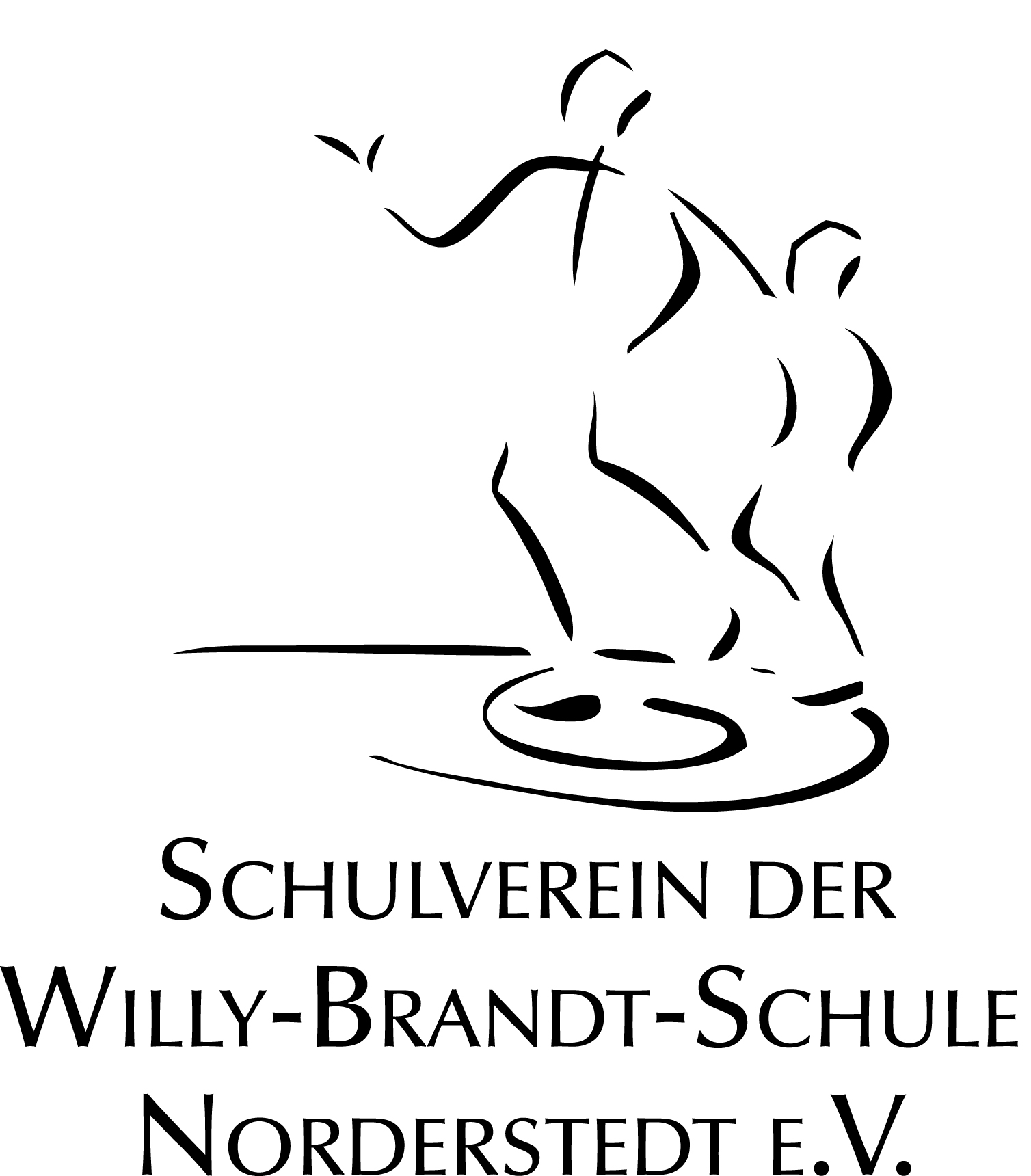 Ich möchte den Schulverein der Willy-Brandt-Schule Norderstedt e.V. unterstützen und erkläre hiermit meinen BeitrittIch zahle jährlich einen Beitrag von __________ Euro. (Mindestbeitrag 12 Euro / Jahr)Beginn der Mitgliedschaft: _________________ Der Beitrag soll jährlich von meinem Konto abgebucht werden.Nachstehende Einzugsermächtigung bitte ausfüllen. Ich benötige eine Steuerbescheinigung.Hinweis: Für Beiträge bis zu 60 Euro erkennt das Finanzamt auch den Überweisungs-/Einzahlungsbeleg an.Aus organisatorischen Gründen bevorzugen wir eine Einzugsermächtigung. Wünschen Sie keine Einzugsermächtigung, sprechen Sie uns bitte an.Mir ist bekannt, dass die für das Beitragsinkasso notwendigen Daten maschinell gespeichert und verarbeitet werden.Datum: _____________________ Unterschrift: ____________________Name:Vorname:Straße:PLZ/Ort:Tel.:Email:Kind 1:Klasse:Kind 2: Klasse:Kind 3:Klasse: